    Заслушав и обсудив отчет главы администрации Моргаушского района Чувашской Республики, Моргаушское районное Собрание депутатоврешило:        Информацию об итогах социально-экономического развития Моргаушского района Чувашской Республики за 2020 год и задачах на плановый 2021 год принять к сведению.Чёваш Республикин                                                            Муркаш район.н                                                              депутач.сен Пухёв. ЙЫШЁНУ26.02.2021 г. № С-7/1Муркаш сали                                                                                                                                     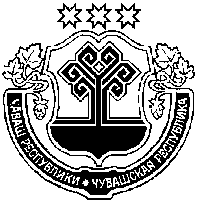 Чувашская Республика  Моргаушское  районное Собрание депутатовРЕШЕНИЕ26.02.2021 г. № С-7/1село Моргауши                                                                         Об итогах социально-экономического развития Моргаушского района Чувашской Республики за 2020 год и задачах на плановый 2021 год.Глава Моргаушского районаИ.В. Николаев